Supplementary Figure 1. AUDIT questionnaire (in Norwegian) used in the seventh survey of the Tromsø Study 2015-2016. 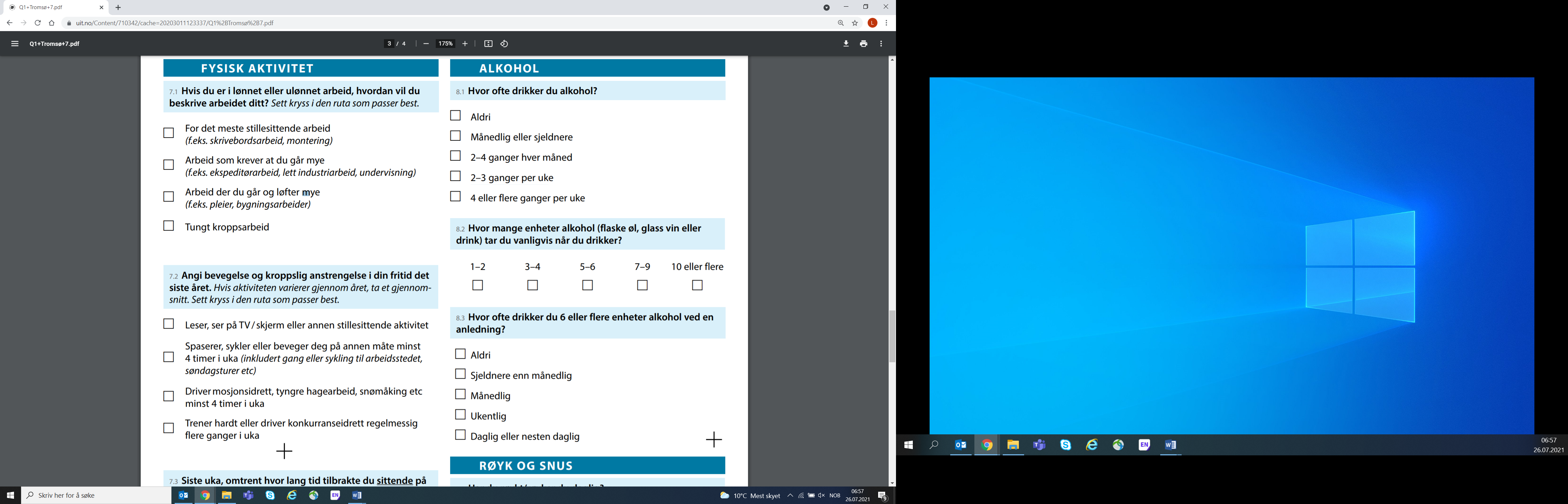 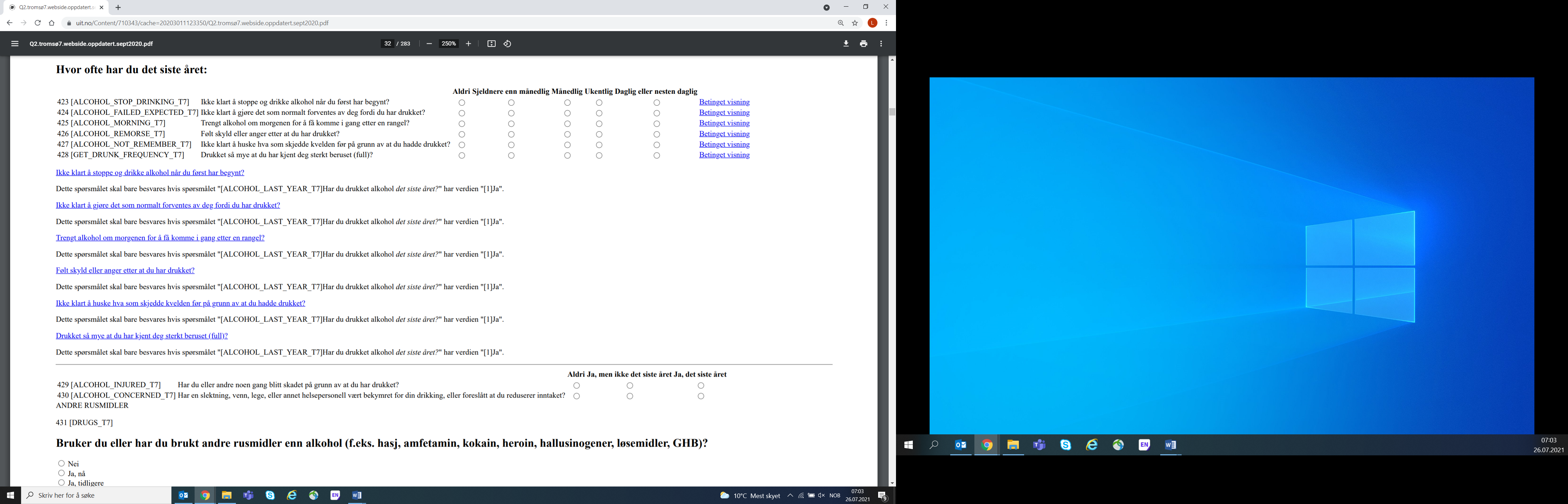 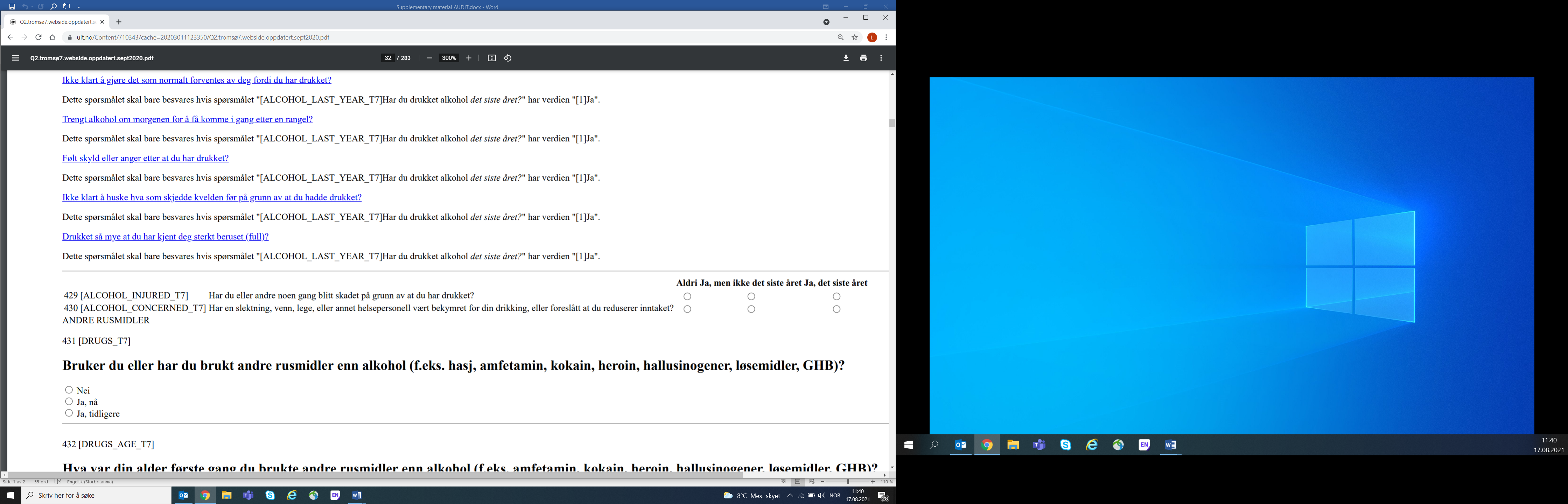 